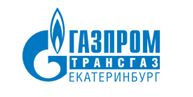 ПредупреждениеООО «Газпром трансгаз Екатеринбург»Выписка из Правил охраны линий и сооружении связи РФI. Общие положения2. Настоящие Правила являются обязательными для всех физических и юридических лиц независимо от их местонахождения, ведомственной принадлежности и форм собственности.II. Охранные зоны линий и сооружений связии линий и сооружений радиофикации4. На трассах кабельных и воздушных линий связи и линий радиофикации:а) устанавливаются охранные зоны с особыми условиями использования:- для подземных кабельных и для воздушных линий связи и линий радиофикации, расположенных вне населенных пунктов на безлесных участках, - в виде участков земли вдоль этих линий, определяемых параллельными прямыми, отстоящими от трассы подземного кабеля связи или от крайних проводов воздушных линий связи и линий радиофикации не менее чем на 2 метра с каждой стороны;- для наземных и подземных необслуживаемых усилительных и регенерационных пунктов на кабельных линиях связи - в виде участков земли, определяемых замкнутой линией, отстоящей от центра установки усилительных и регенерационных пунктов или от границы их обвалования не менее чем на 3 метра и от контуров заземления не менее чем на 2 метра;б) создаются просеки в лесных массивах и зеленых насаждениях:- вдоль трассы кабеля связи - шириной не менее 6 метров (по 3 метра с каждой стороны от кабеля связи).III. Особенности производства работ в пределах охранных зон линий связи и линий радиофикации18. На производство всех видов работ, связанных с вскрытием грунта в охранной зоне линий связи или линий радиофикации (за исключением вспашки на глубину не более 0,3 метра) на принадлежащем юридическому или физическому лицу земельном участке, заказчиком (застройщиком) должно быть получено письменное согласие от предприятия, в ведении которого находится эта линия связи или линия радиофикации.19. Заказчик (застройщик), производящий работы в охранной зоне кабельной линии связи, не позднее чем за 3 суток (исключая выходные и праздничные дни) до начала работ обязан вызвать представителя предприятия ...20. До обозначения трассы вешками и прибытия представителя предприятия, эксплуатирующего кабельную линию связи, проведение земляных работ не допускается.23. Заказчики (застройщики), производящие работы в охранной зоне, не позднее чем за 3 суток (исключая выходные и праздничные дни) до начала работ сообщают телефонограммой предприятию, эксплуатирующему линию связи или линию радиофикации, о дне и часе начала производства работ, при выполнении которых необходимо присутствие его представителя.25. В случае отсутствия письменного согласия на проведение работ в охранной зоне линий связи или линий радиофикации, либо нарушения требований настоящих Правил представитель предприятия, эксплуатирующего линию связи или линию радиофикации, имеет право потребовать прекращения работ с составлением соответствующего акта.35. В случае обнаружения при выполнении земляных работ кабельных линий связи, не обозначенных в технической документации, необходимо прекратить земляные работы, принять неотложные меры по предохранению обнаруженных подземных кабелей связи от повреждений и вызвать на место работ представителя предприятия, эксплуатирующего эти линии связи.36. В случае повреждения кабельной линии связи или линий радиофикации организация, осуществляющая строительные работы, обязана немедленно сообщить о повреждении предприятию, эксплуатирующему линию связи или линию радиофикации, владельцам этих линий либо ближайшему предприятию связи, а также оказать помощь в быстрейшей ликвидации аварии, включая выделение рабочей силы и механизмов.IV. Права и обязанности юридических ифизических лиц, ведущих хозяйственную деятельность в охранных зонах линий и сооружений связи и линий сооружений радиофикации.39. Юридические и физические лица. ведущие хозяйственную деятельность на земельных участках, по которым проходят линии связи и линии радиофикации, обязаны:а) принимать все зависящие от них меры, способствующие обеспечению сохранности этих линий;б) обеспечивать техническому персоналу беспрепятственный доступ к этим линиям для ведения работ на них (при предъявлении документа о соответствующих полномочиях).40. Техническому персоналу предприятий, эксплуатирующих линии связи и линии радиофикации, предоставляется право беспрепятственного прохода, а при проведении ремонтно-восстановительных работ -также право беспрепятственного проезда в охранные зоны независимо от формы собственности на землю. Если линии связи и линии радиофикации проходят по территориям запретных (пограничных) полос и специальных объектов, а также по землям собственников (землевладельцев, землепользователей, арендаторов), то они должны выдавать техническому персоналу пропуска (разрешения) для проведения осмотров и работ в любое время суток без взимания платы за право прохода(проезда).45. Юридические и физические лица, проводящие вне охранных зон линий связи и линий радиофикации какие-либо работы, которые могут вызвать механическое повреждение этих линий или оказать на них электрическое воздействие, обязаны извещать предприятия, в ведении которых находятся линии связи и линии радиофикации, о времени и месте производства работ и порядке наблюдения за их проведением, при этом они несут транспортные расходы по проезду в оба конца представителей указанных предприятий, если расстояние от места нахождения этих предприятий до места проведения работ составляет 5 и более километров.Юридическим и физическим лицам рекомендуется заключать с предприятиями, в ведении которых находятся линии связи и линии радиофикации, договор о техническом надзоре за сохранностью указанных линий и сооружений связи и радиофикации, который оплачивается по соответствующей статье сметы расходов на производство работ.48. В пределах охранных зон без письменного согласия и присутствия представителей предприятий, эксплуатирующих линии связи и линии радиофикации, юридическим и физическим лицам запрещается:а) осуществлять всякого рода строительные, монтажные и взрывные работы, планировку грунта землеройными механизмами (за исключением зон песчаных барханов) и земляные работы (за исключением вспашки на глубину не более 0,3 метра);б) производить геолого-съемочные, поисковые, геодезические и другие работы, которые связаны с бурением скважин, шурфованием, взятием проб грунта, осуществлением взрывных работ;в) производить посадку деревьев, располагать полевые станы, содержать скот, складировать материалы, корма и удобрения, жечь костры, устраивать стрельбища;г) устраивать проезды и стоянки автотранспорта, тракторов и механизмов, провозить негабаритные грузы под проводами воздушных линий связи и линий радиофикации, строить каналы (арыки), устраивать заграждения и другие препятствия;ж) производить защиту подземных коммуникаций от коррозии без учета проходящих подземных кабельных линий связи.49. Юридическим и физическим лицам запрещается производить разного рода действия, которые могут нарушить нормальную работу линий связи и линий радиофикации ...V. Ответственность за повреждения линий и сооружений связи,линий и сооружений радиофикации50. Юридические и физические лица, не выполняющие требования настоящих Правил, а также нарушающие работу линий и сооружений связи, линий и сооружений радиофикации привлекаются к ответственности в соответствии с законодательством Российской федерации.53. Материальный ущерб подлежит возмещению виновным лицом в добровольном порядке, а при наличии разногласий - в судебном порядке.Материальный ущерб взыскивается в соответствии с действующим законодательством независимо от привлечения лица, виновного в нарушении настоящих Правил, к административной или уголовной ответственности.